Звуки [К], [К']. Буква КЗадание 1. Предложите ребенку повторить слова в следующем порядке:мак — бак — так, ток — тук — так, бык — бак — бок.- Какой звук слышится в конце слова?- В конце слова слышится звук [К].Задание  2. Упражнение «Большой — маленький». рот — ротик, нос — ..., лоб — ..., стол — ..., пес — ...- Какой одинаковый звук в конце всех новых образованных слов?- В конце слова слышится звук [К].Задание 3. Назови картинки. 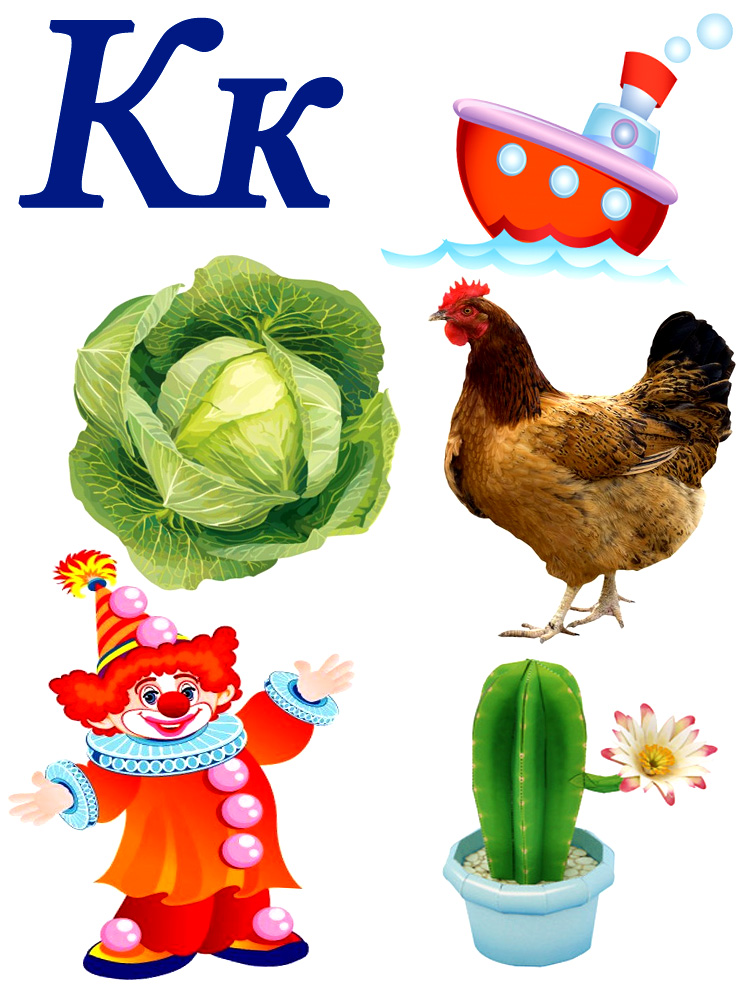 - Какой звук слышится в начале слова?- В начале слова слышится звук [К].Звук [К] согласный, твердый. Мы обозначаем его синим кружочком.Задание 4. Упражнение «Хлопни в ладошки, если услышишь звук [К]»:к, м, п, в, к...;    ка, ма, па, ва;       ак, ам...; корова, мак, резина, рука…Задание  5. Отгадай загадки, назови первый звук в отгадках.Посреди двора стоит копна — Спереди вилы, сзади метла. (Корова)Мягкие лапки,А в лапках — царапки. (Кошка)Сто одежек,Все — без застежек. (Капуста)Не огонь, а жжется. (Крапива)Не зверь, не птица, Носок, как спица, Летит — пищит, Сядет — молчит. (Комар)Сделал дыру, Вырыл нору, Солнце сияет, А он не знает. (Крот)Задание   6. Повтори  чистоговорки и скороговорку:Ка-ка-ка — бежит река.Ко-ко-ко — вижу далеко.Ку-ку-ку — кукушка на суку.Ак-ак-ак — у реки рыбак.Около кола бьют в колокола.    Задание 7. Назови картинки.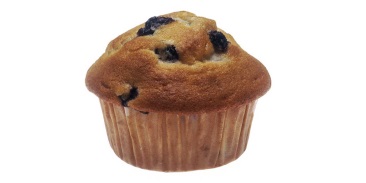 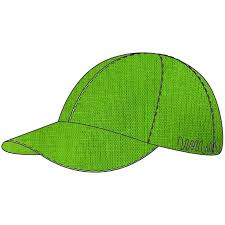 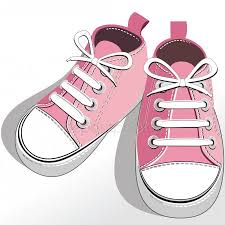 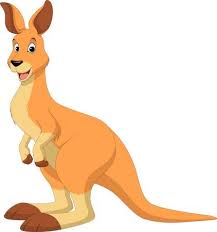 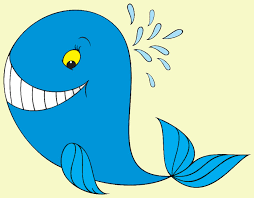 -Какой звук слышится в начале этих слов?-В начале этих слов слышим звук [К'].У звука  К есть «младший братец» - звук Кь (он согласный, мягкий»)Мы обозначаем его зеленым кружочком.Задание  8. Упражнение «Хлопни в ладошки, если услышишь звук [К']»:кь, мь, ть, кь...;    ки, ми, ви...;   акь, амь, окь...; кит, мыло, кирпич, кино, стул.Задание 9. Вспомни имена, начинающиеся на звуки [К] и [К'] (Катя, Кирилл). В нашей группе есть дети с такими именами?Задание 10. Помоги Кате положить вещи в корзины. В корзинку с синим кружочком нужно положить предметы со звуком [К], а в корзину с зеленым-предметы со звуком [К']. 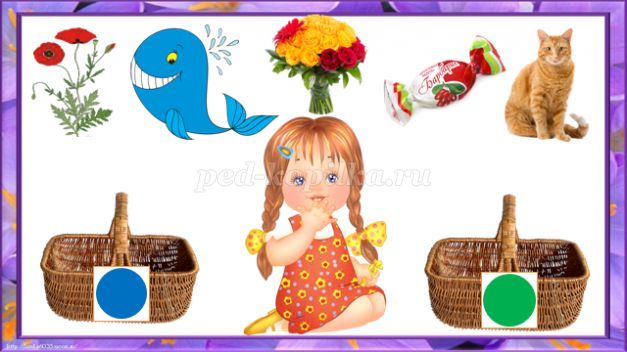 Задание  10. В каких домиках живут звуки? (В буквах) Звуки [К] и [К'] живут в букве «Кк».Клюв раскрыла буква К —                    Хочет скушать паука.                    В. Ковшиков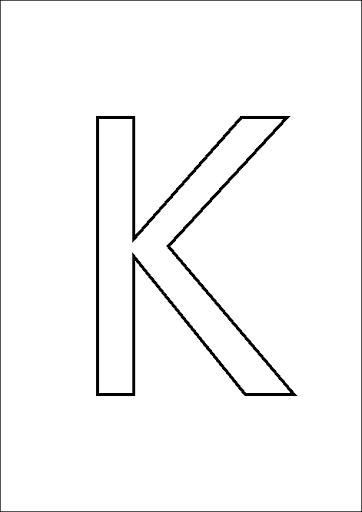 На что похожа буква «К»? Выложи ее из спичек или счетных палочек.